Diagram över månadsstatistiken för januari 2018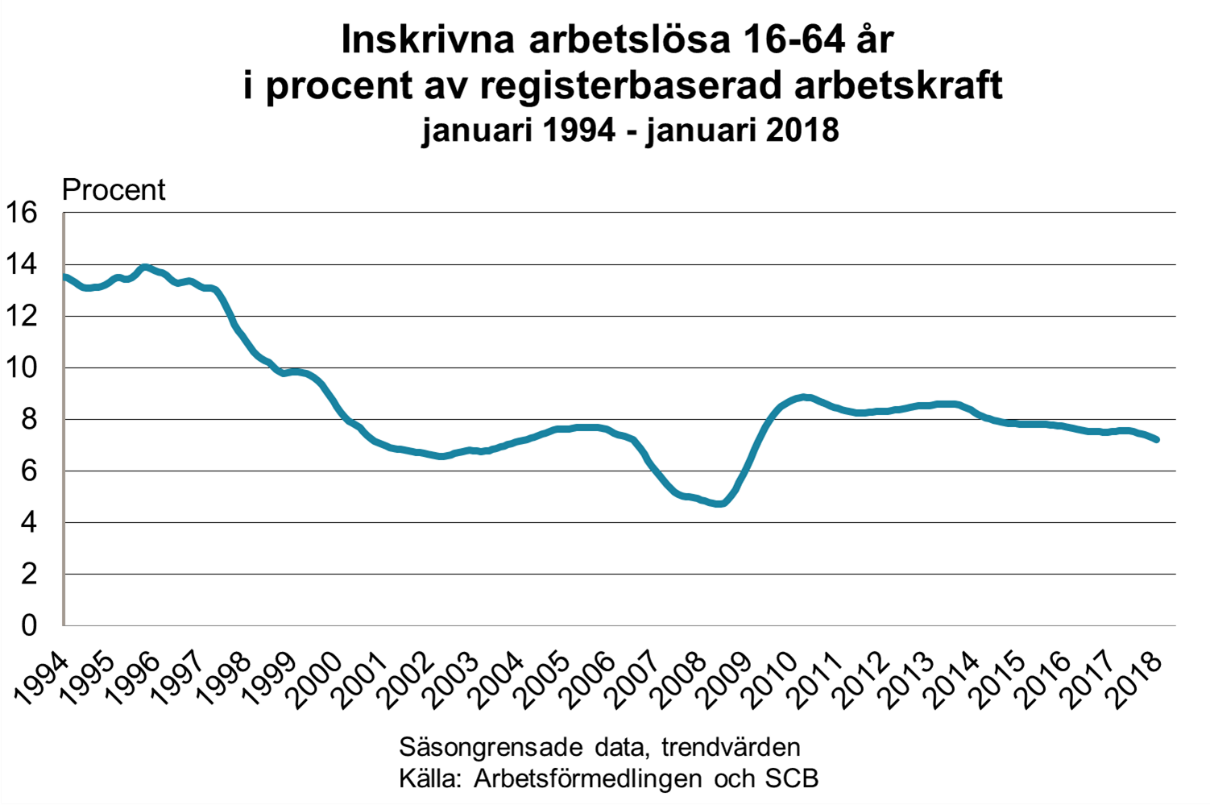 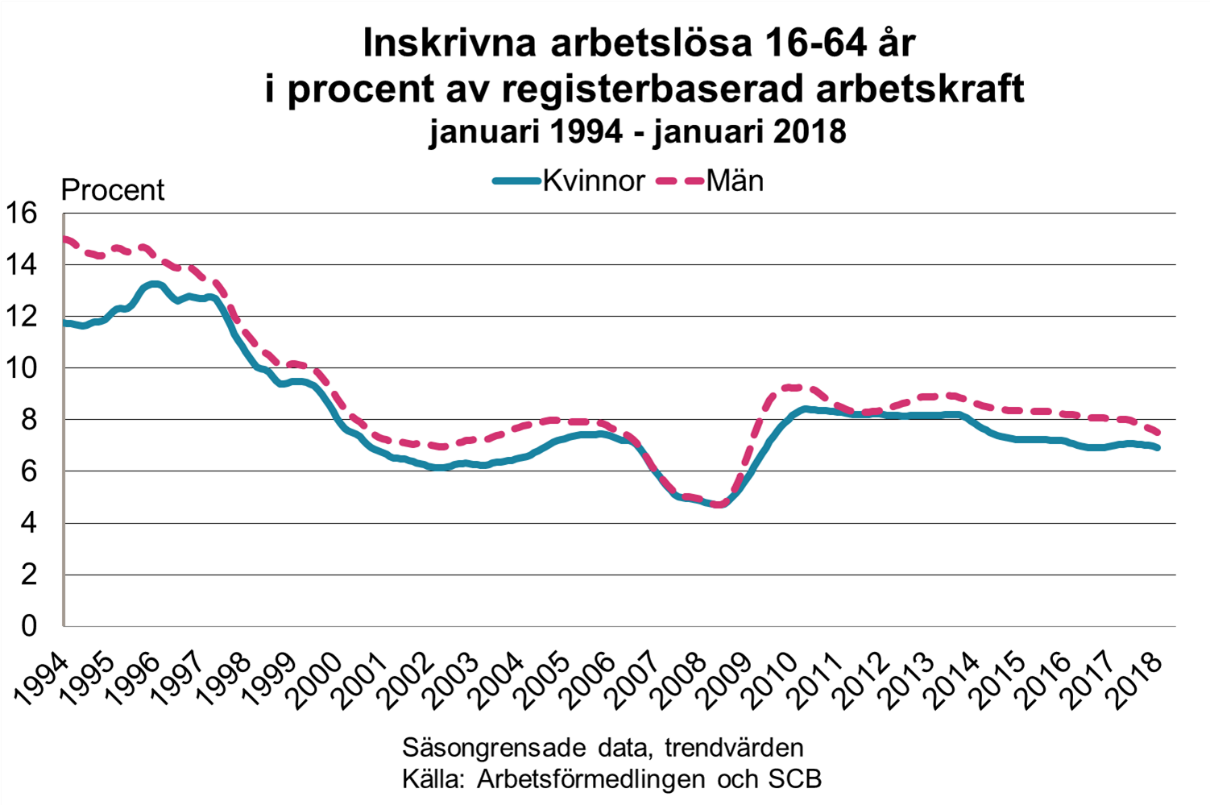 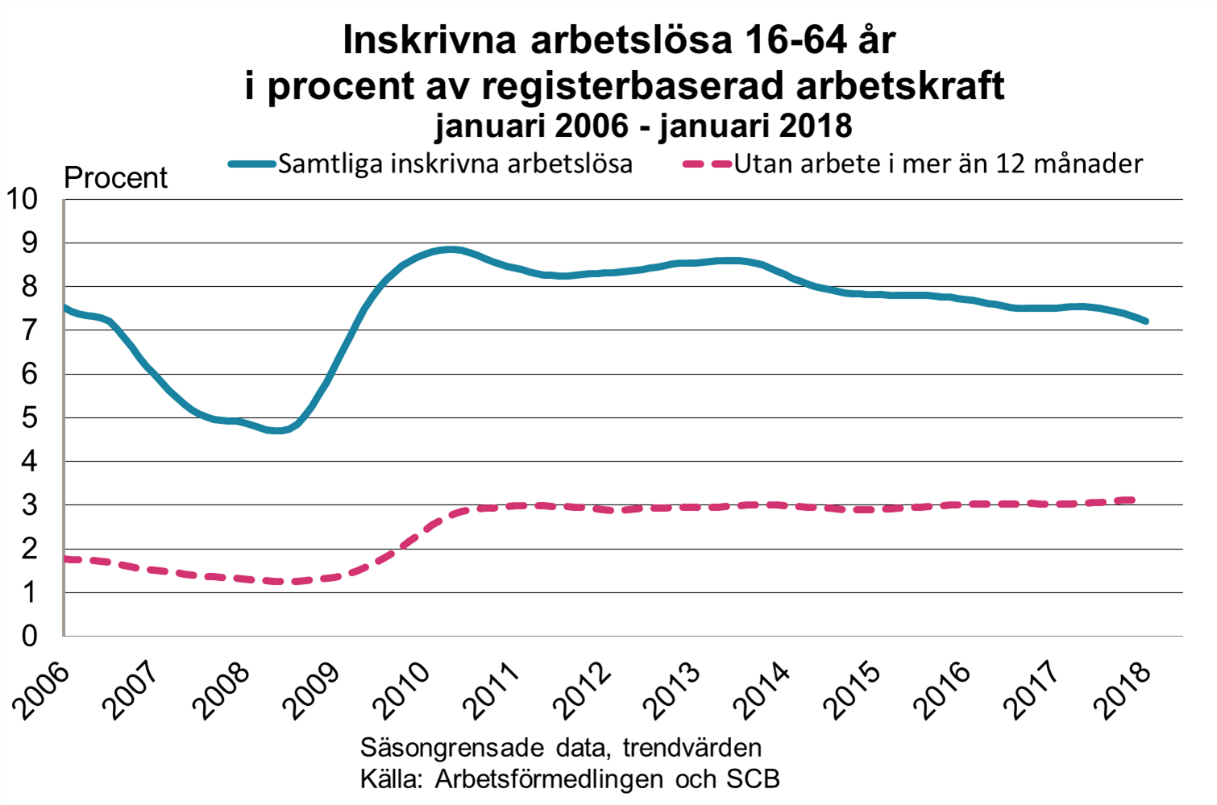 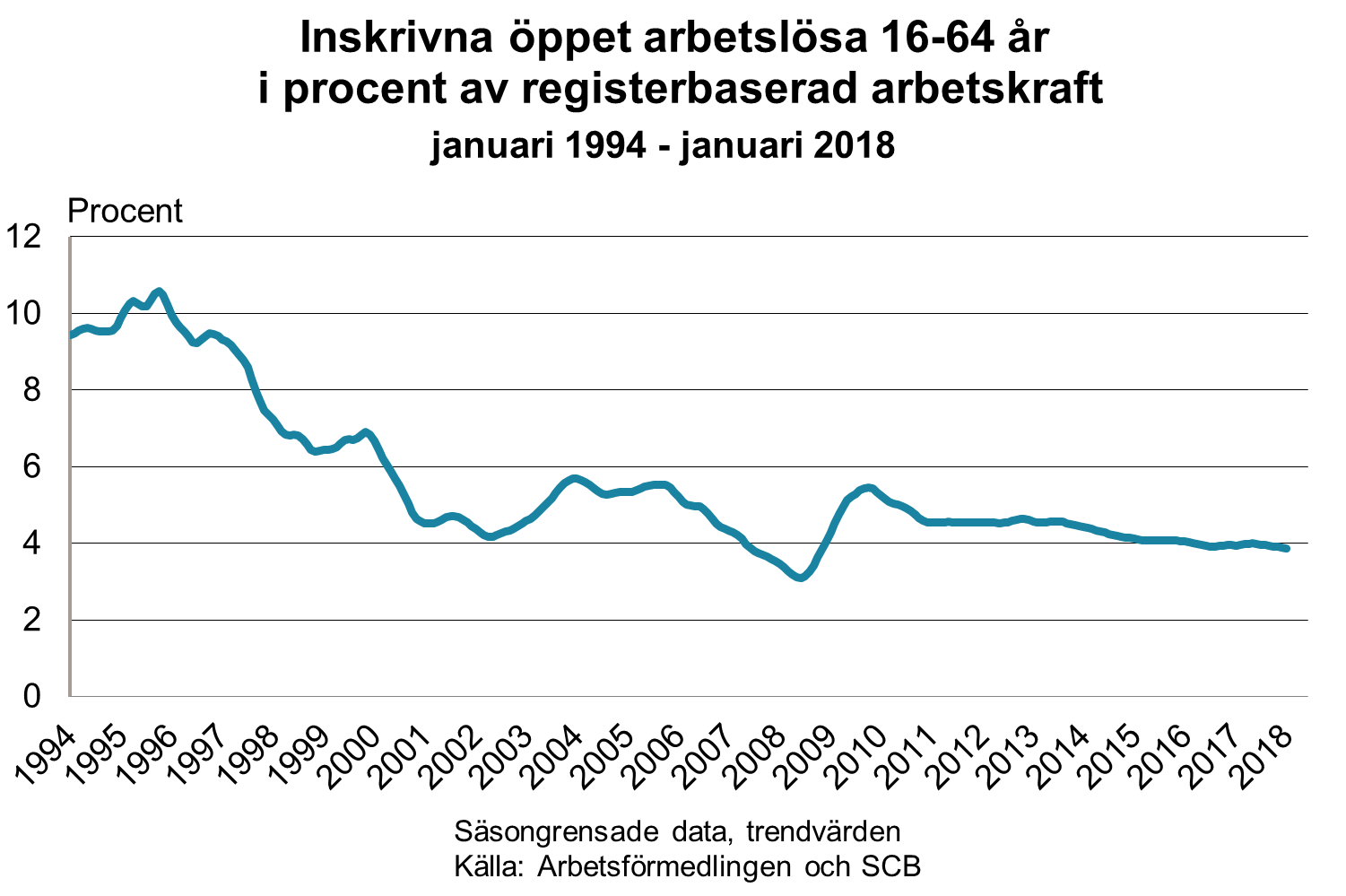 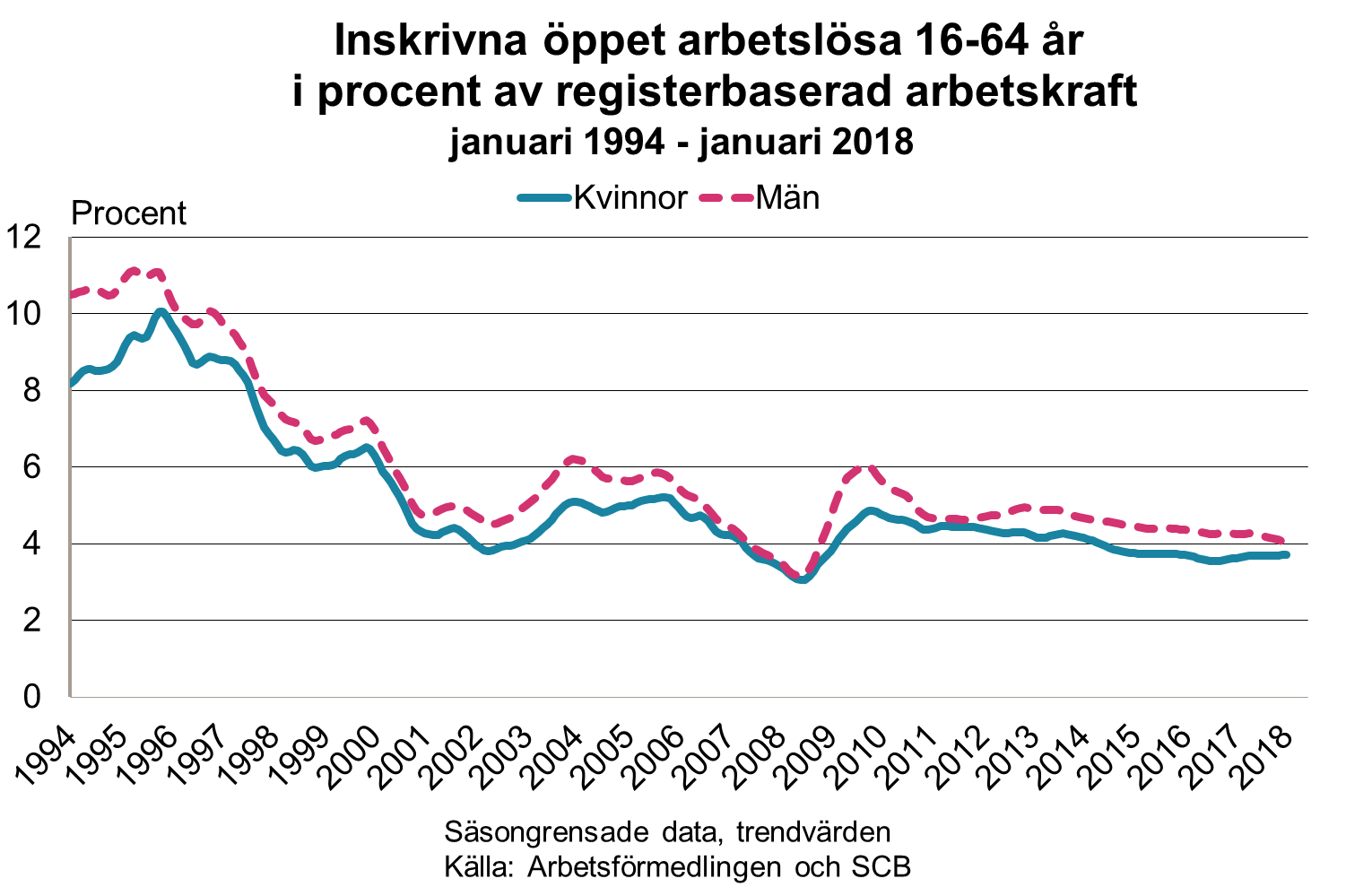 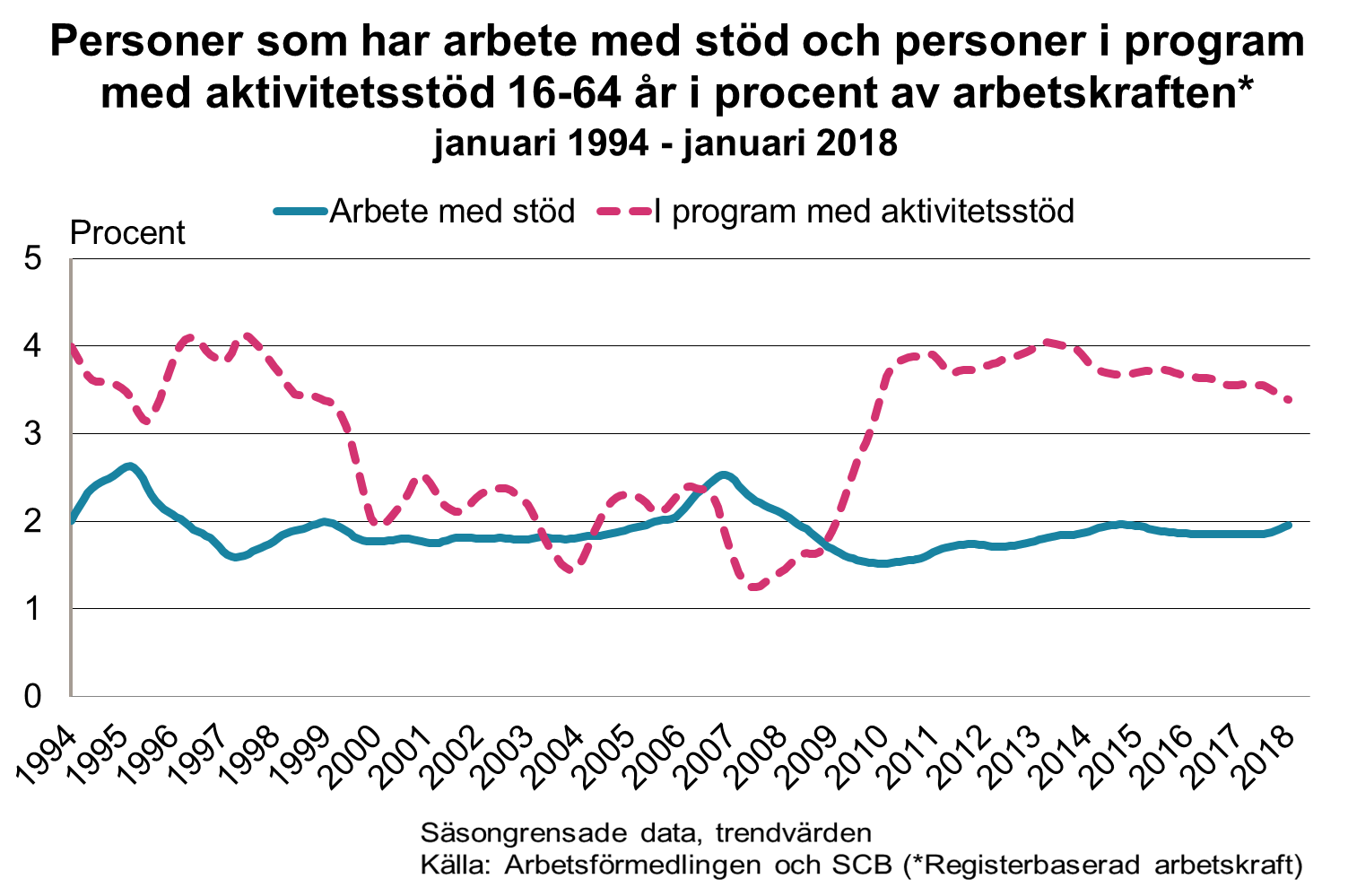 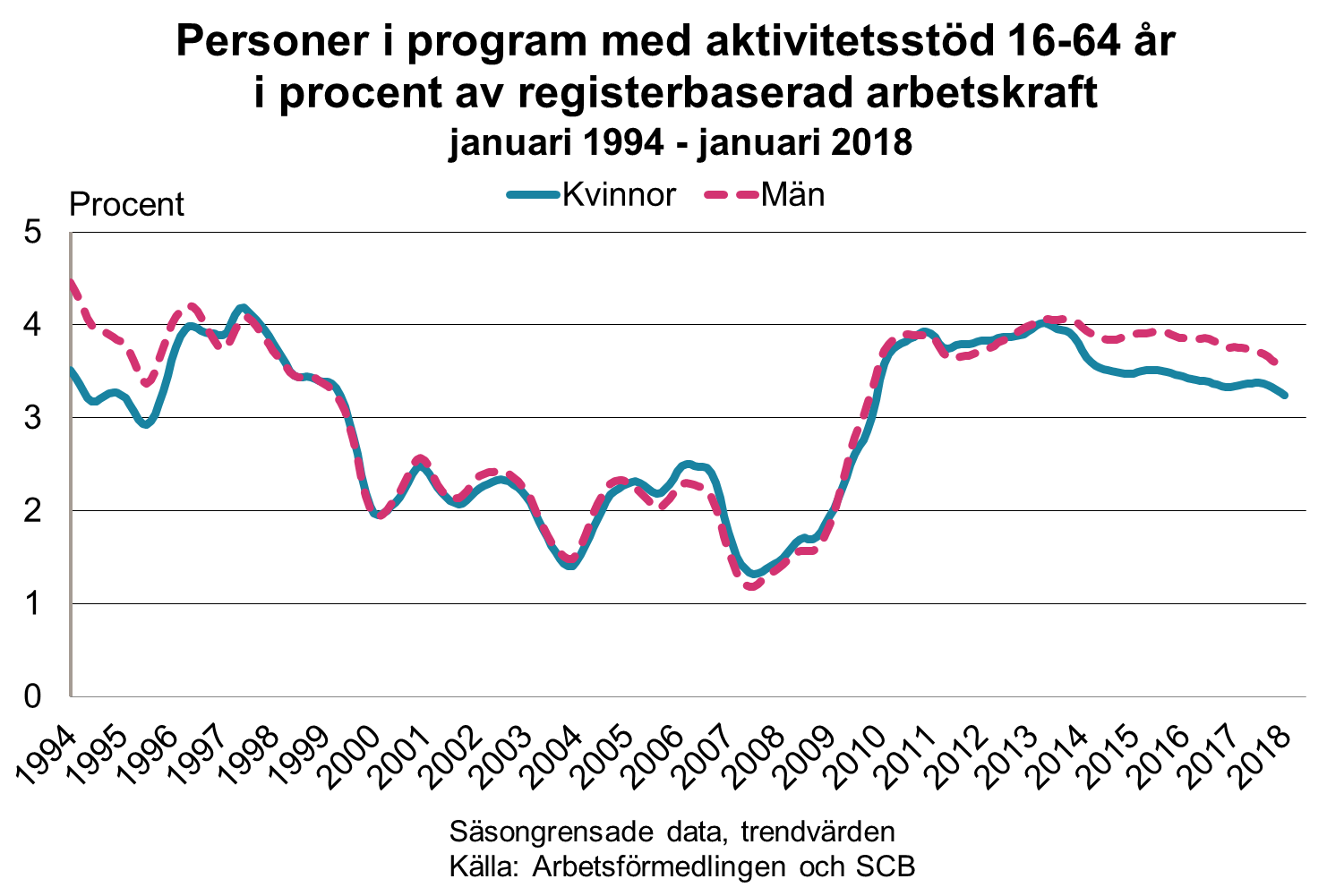 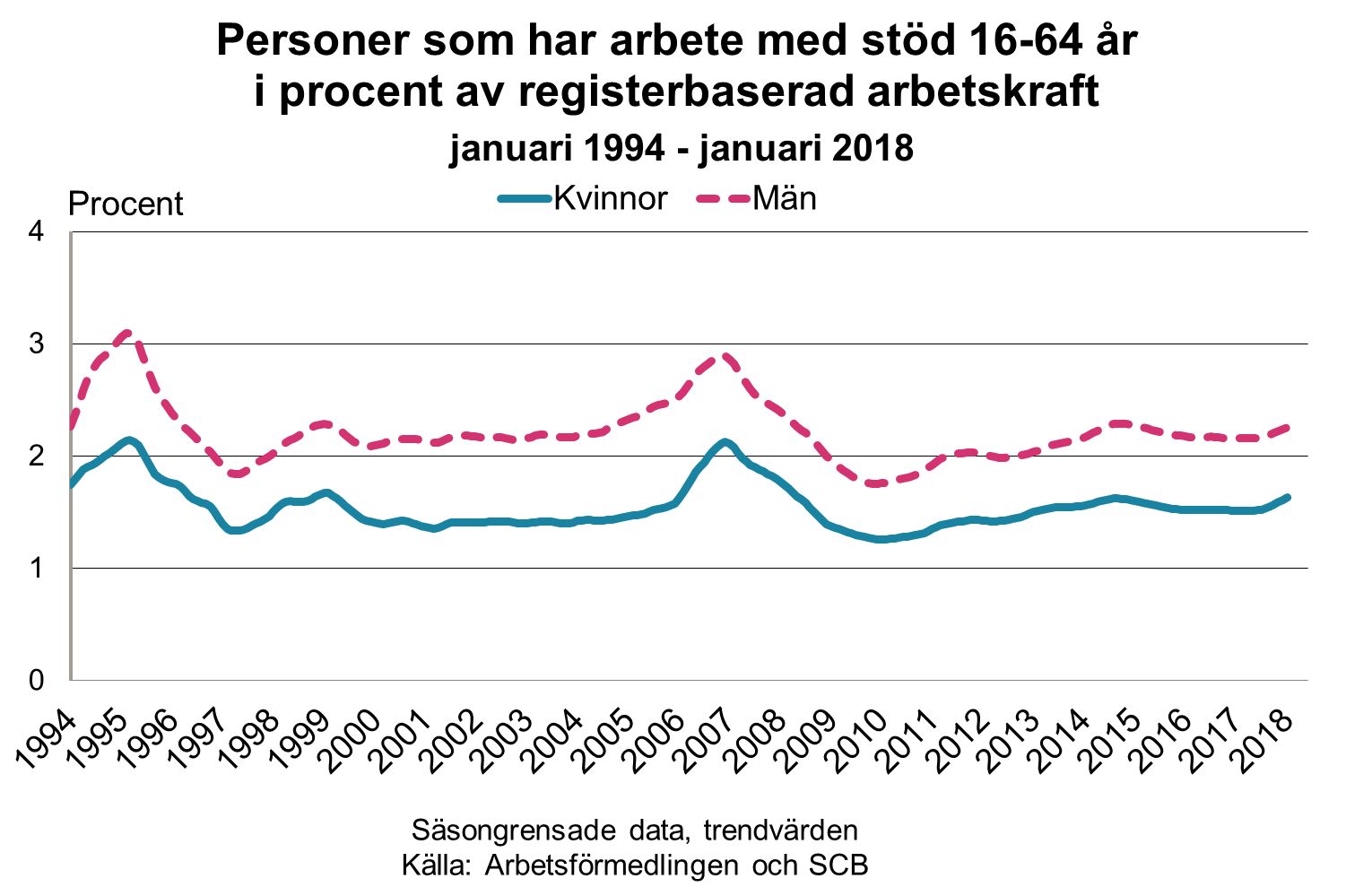 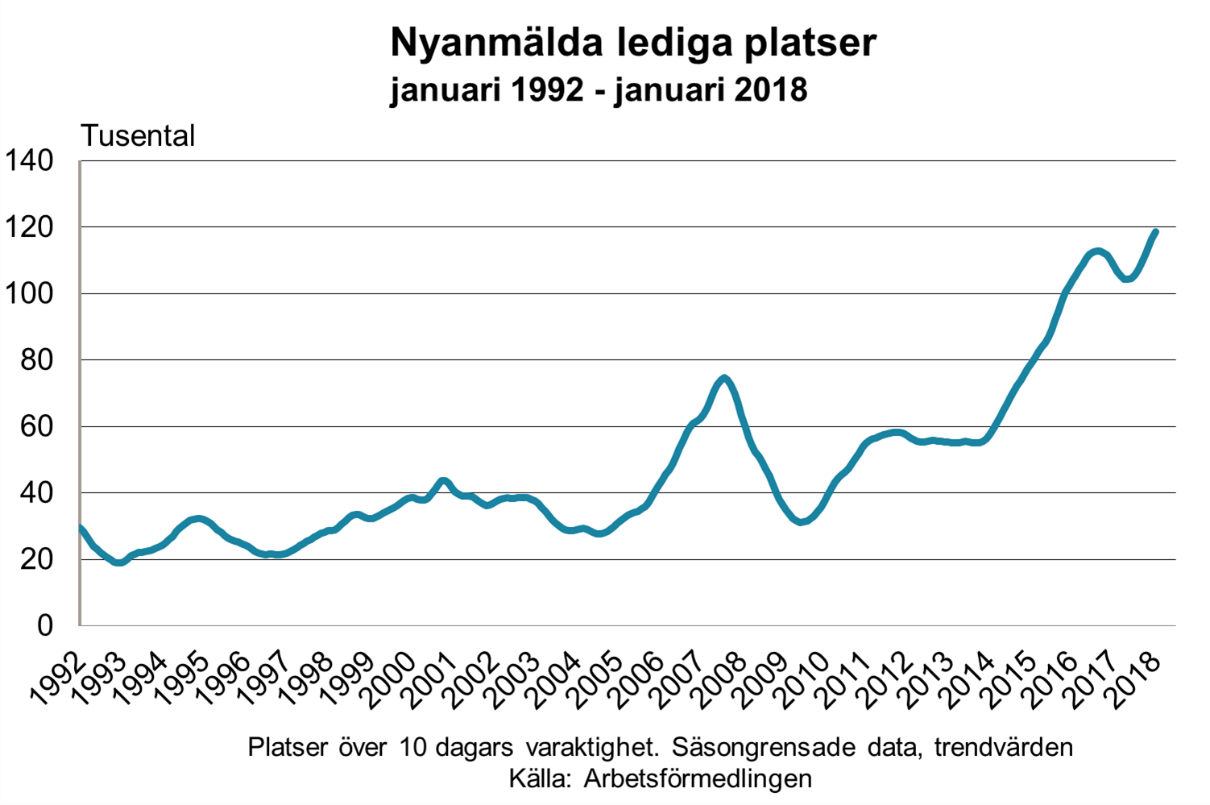 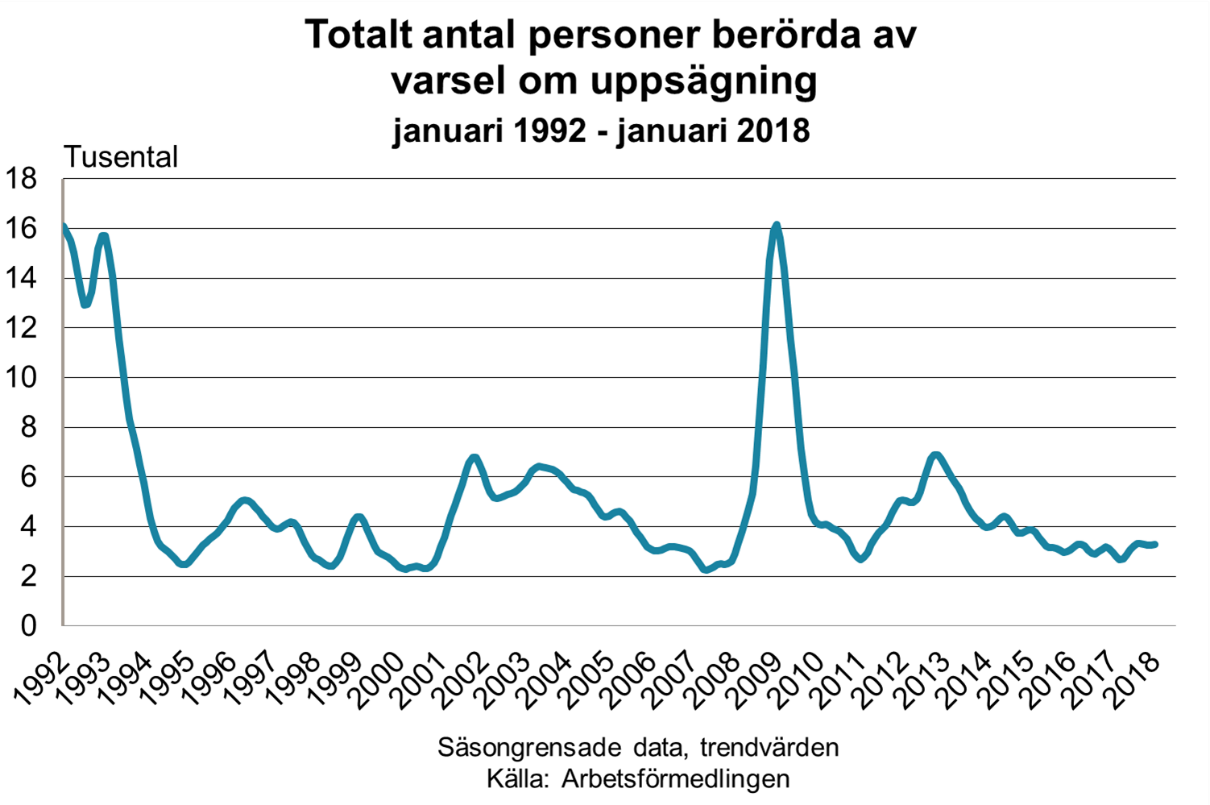 